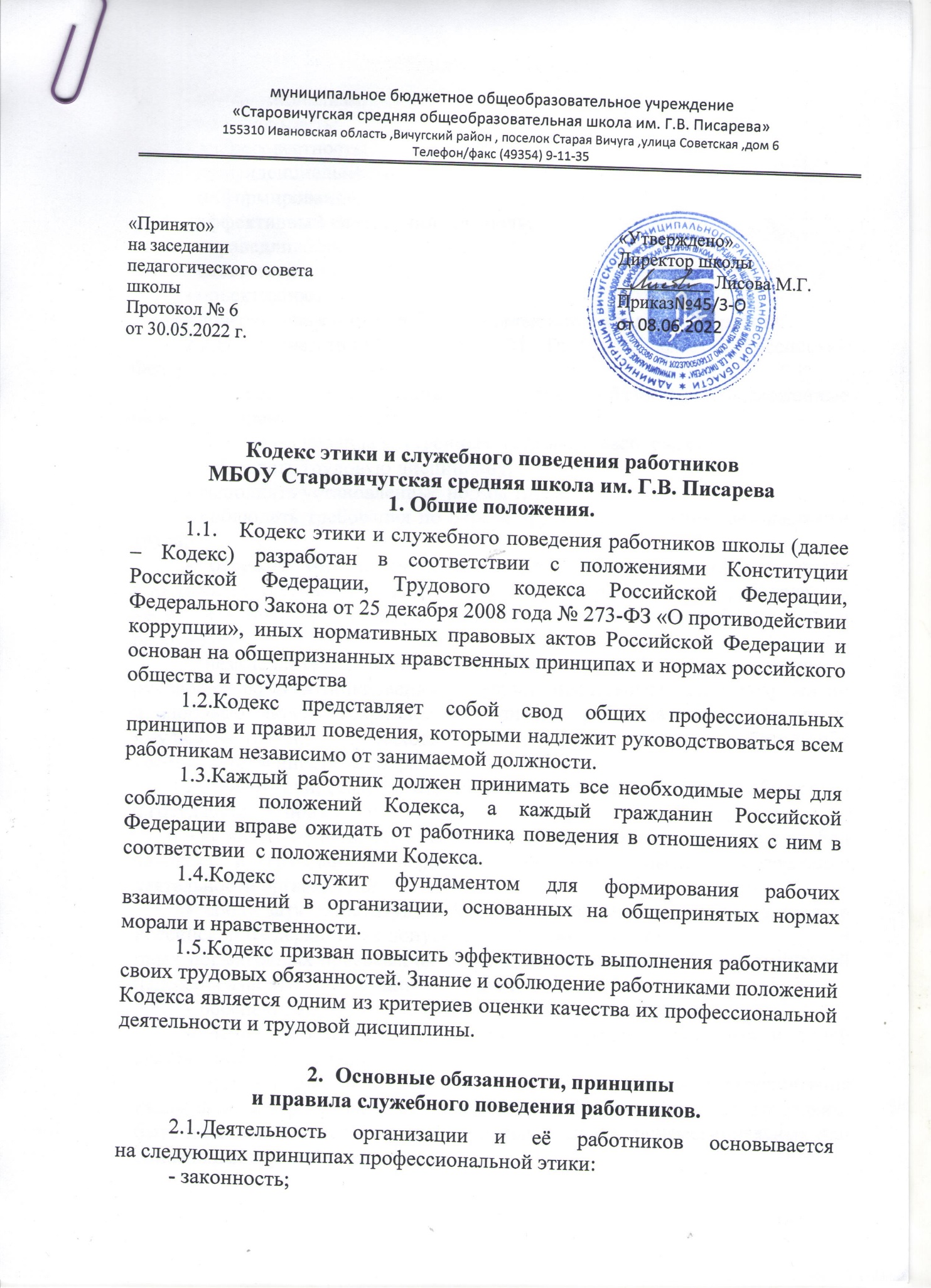 муниципальное бюджетное общеобразовательное учреждение   «Старовичугская средняя общеобразовательная школа им. Г.В. Писарева»155310 Ивановская область, Вичугский район, поселок Старая Вичуга ,улица Советская ,дом 6 Телефон/факс (49354) 9-11-35Приложение №3 к приказу№45/3-О от08.06.2022Кодекс этики и служебного поведения работников МБОУ Старовичугская средняя школа им. Г.В. Писарева1. Общие положения.Кодекс этики и служебного поведения работников школы (далее – Кодекс) разработан в соответствии с положениями Конституции Российской Федерации, Трудового кодекса Российской Федерации, Федерального Закона от 25 декабря 2008 года № 273-ФЗ «О противодействии коррупции», иных нормативных правовых актов Российской Федерации и основан на общепризнанных нравственных принципах и нормах российского общества и государства 1.2.Кодекс представляет собой свод общих профессиональных принципов и правил поведения, которыми надлежит руководствоваться всем работникам независимо от занимаемой должности. 1.3.Каждый работник должен принимать все необходимые меры для соблюдения положений Кодекса, а каждый гражданин Российской Федерации вправе ожидать от работника поведения в отношениях с ним в соответствии  с положениями Кодекса. 1.4.Кодекс служит фундаментом для формирования рабочих взаимоотношений в организации, основанных на общепринятых нормах морали и нравственности. 1.5.Кодекс призван повысить эффективность выполнения работниками своих трудовых обязанностей. Знание и соблюдение работниками положений Кодекса является одним из критериев оценки качества их профессиональной деятельности и трудовой дисциплины.Основные обязанности, принципы и правила служебного поведения работников.2.1.Деятельность организации и её работников основывается                                       на следующих принципах профессиональной этики: - законность; - профессионализм; - независимость; - добросовестность; - конфиденциальность; - информирование; - эффективный внутренний контроль; - справедливость; - ответственность; - объективность; - доверие, уважение и доброжелательность к коллегам по работе. 2.2.В соответствии со статьёй 21 Трудового кодекса Российской Федерации работник обязан: - добросовестно исполнять свои трудовые обязанности, возложенные                      на него трудовым договором; - соблюдать правила внутреннего трудового распорядка; - соблюдать трудовую дисциплину; - выполнять установленные нормы труда; - соблюдать требования по охране труда и обеспечению безопасности труда; - бережно относиться к имуществу работодателя (в том числе                                              к имуществу третьих лиц, находящемуся у работодателя, если работодатель несёт ответственность за сохранность этого имущества) и других работников; - незамедлительно сообщить работодателю либо непосредственному руководителю о возникновении ситуации, представляющей угрозу жизни                            и здоровью людей, сохранности имущества работодателя (в том числе имущества третьих лиц, находящегося у работодателя, если работодатель несёт ответственность за сохранность этого имущества). 2.3.Работники, сознавая ответственность перед гражданами, обществом и государством, призваны: - исходить из того, что признание, соблюдение и защита прав и свобод человека и гражданина определяют основной смысл и содержание деятельности организации; - соблюдать Конституцию Российской Федерации, законодательство Российской Федерации, не допускать нарушение законов                            и иных нормативных правовых актов исходя из политической, экономической целесообразности либо по иным мотивам;  - обеспечивать эффективную работу организации; - осуществлять свою деятельность в пределах предмета и целей деятельности организации; - при исполнении трудовых обязанностей не оказывать предпочтения каким-либо профессиональным или социальным группам и организациям, быть независимыми от влияния отдельных граждан, профессиональных или социальных групп и организаций; - исключать действия, связанные с влиянием каких-либо личных, имущественных (финансовых) и иных интересов, препятствующих добросовестному исполнению ими должностных обязанностей; - соблюдать беспристрастность, исключающую возможность влияния                     на их деятельность решений политических партий и общественных объединений; - соблюдать нормы профессиональной этики и правила делового поведения; - проявлять корректность и внимательность в обращении с гражданами                    и должностными лицами; - проявлять терпимость и уважение к обычаям и традициям народов России и других государств, учитывать культурные и иные особенности различных   этнических, социальных групп   и 	конфессий, способствовать межнациональному и межконфессиональному согласию; - воздерживаться от поведения, которое могло бы вызвать сомнение                          в добросовестном исполнении работником трудовых обязанностей, а также избегать конфликтных ситуаций, способных нанести ущерб его репутации или авторитету организации; - не использовать должностное положение для оказания влияния                                 на деятельность государственных органов, органов местного самоуправления, организаций, должностных лиц и граждан при решении вопросов личного характера; - воздерживаться от публичных высказываний, суждений и оценок                    в отношении деятельности организации, руководителя организации, если это          не входит в должностные обязанности работника; - соблюдать установленные в организации правила предоставления служебной информации и публичных выступлений; - уважительно относиться к деятельности представителей средств массовой информации по информированию общества о работе организации,                          а также оказывать содействие в получении достоверной информации                                       в установленном порядке; - противодействовать проявлениям коррупции и предпринимать меры                  по её профилактике в порядке, установленном законодательством                                            о противодействии коррупции; - проявлять при исполнении трудовых обязанностей честность, беспристрастность и справедливость, не допускать коррупционно опасного поведения (поведения, которое может восприниматься окружающими как обещание или предложение дачи взятки, как согласие принять взятку или как просьба о даче взятки либо как возможность совершить иное коррупционное правонарушение). 2.4.В целях противодействия коррупции работнику рекомендуется: - уведомлять работодателя, органы прокуратуры, правоохранительные органы обо всех случаях обращения к работнику каких-либо лиц в целях склонения к совершению коррупционных правонарушений; - не получать в связи с исполнением трудовых обязанностей вознаграждения от физических и юридических лиц (подарки, денежное вознаграждение, ссуды, услуги материального характера, плату за развлечения, отдых, за пользование транспортом и иные вознаграждения); - принимать меры по недопущению возникновения конфликта интересов и урегулированию возникших случаев конфликта интересов, не допускать при исполнении трудовых обязанностей личную заинтересованность, которая приводит или может привести к конфликту интересов, уведомлять о возникшем конфликте интересов или о возможности его возникновения, как только ему станет об этом известно. Работник может обрабатывать и передавать служебную информацию при соблюдении действующих в организации норм                                             и требований, принятых в соответствии с законодательством Российской Федерации. Работник обязан принимать соответствующие меры по обеспечению безопасности и конфиденциальности информации, за несанкционированное разглашение которой он несёт ответственность или (и) которая стала известна ему в связи с исполнением им трудовых обязанностей. Работник, наделённый организационно-распорядительными полномочиями по отношению к другим работникам, должен стремиться быть для них образцом профессионализма, безупречной репутации, способствовать формированию в организации либо её подразделении благоприятного для эффективной работы морально-психологического климата. Работник, наделенный организационно-распорядительными полномочиями по отношению к другим работникам, призван: - принимать меры по предупреждению коррупции, а также меры к тому, чтобы подчинённые ему работники не допускали коррупционно опасного поведения, своим личным поведением подавать пример честности, беспристрастности и справедливости; - не допускать случаев принуждения работников к участию                                               в деятельности политических партий, общественных объединений                                          и религиозных организаций; - в пределах своих полномочий принимать меры по предотвращению или урегулированию конфликта интересов в случае, если ему стало известно                               о возникновении у работника личной заинтересованности, которая приводит или может привести к конфликту интересов. Рекомендательные этические правила поведения работников.3.1.В своем поведении работнику необходимо исходить                                                  из конституционных положений о том, что человек, его права и свободы являются высшей ценностью и каждый гражданин имеет право                                    на неприкосновенность частной жизни, личную и семейную тайну, защиту чести, достоинства, своего доброго имени. 3.2.В своём поведении работник воздерживается от: - любого вида высказываний и действий дискриминационного характера по признакам пола, возраста, расы, национальности, языка, гражданства, социального, имущественного или семейного положения, политических или религиозных предпочтений; - грубости, проявлений пренебрежительного тона, заносчивости, предвзятых замечаний, предъявления неправомерных, незаслуженных обвинений; - угроз, оскорбительных выражений или реплик, действий, препятствующих нормальному общению или провоцирующих противоправное поведение; - принятия пищи, курения во время служебных совещаний, бесед, иного служебного общения с гражданами. Работники призваны способствовать своим служебным поведением установлению в коллективе деловых взаимоотношений и конструктивного сотрудничества друг с другом. Работники должны быть вежливыми, доброжелательными, корректными, внимательными и проявлять терпимость в общении с гражданами и коллегами. Внешний вид работника при исполнении им трудовых обязанностей в зависимости от условий трудовой деятельности должен способствовать уважительному отношению граждан к организации, а также, при необходимости, соответствовать общепринятому деловому стилю, который отличают сдержанность, традиционность, аккуратность.Ответственность за нарушения положений Кодекса.4.1. Нарушение работниками положений настоящего Кодекса подлежит моральному осуждению на собраниях (совещаниях, конференциях), а в случаях, предусмотренных федеральными законами, нарушение положений Кодекса влечёт применение к работнику мер юридической ответственности. 4.2.Соблюдение работником положений Кодекса учитывается при назначении поощрений, при наложении дисциплинарных взысканий, а также при оценке эффективности его деятельности. 4.3.Нарушение правил антикоррупционного поведения влечёт проведение служебного расследования по обстоятельствам возникновения коррупционно опасной ситуации. 4.4.Работники в зависимости от тяжести совершенного проступка несут дисциплинарную, административную, гражданско-правовую и уголовную ответственность в соответствии с законодательством Российской Федерации. 4.5.Если работник не уверен, как необходимо поступить в соответствии с настоящим Кодексом, он должен обратиться за консультацией (разъяснениями) к своему непосредственному руководителю либо в кадровое или юридическое подразделение организации, либо к должностному лицу, ответственному по профилактике коррупционных и иных правонарушений. 